9	examinar y aprobar el Informe del Director de la Oficina de Radiocomunicaciones, de conformidad con el Artículo 7 del Convenio:9.1	sobre las actividades del Sector de Radiocomunicaciones desde la CMR-15;9.1 (9.1.5)	Resolución 764 (CMR-15) – Examen de las repercusiones técnicas y reglamentarias de incorporar por referencia las Recomendaciones UIT-R M.1638-1 y UIT-R M.1849-1 en los números 5.447F y 5.450A del Reglamento de RadiocomunicacionesIntroducciónEn este documento se presenta la Propuesta Común de la APT sobre el tema 9.1.5 inscrito en el punto 9.1 del orden del día de la CMR-19.Los miembros de la APT apoyan el Método A del Informe de la RPC incorporando por referencia la Resolución 229 (Rev.CMR-12) en los números 5.447F y 5.450A del RR, como una solución a largo plazo que evitaría retomar la cuestión de la reevaluación de las consecuencias técnicas y reglamentarias de la incorporación por referencia de nuevas versiones de las Recomendaciones UIT-R en el futuro, al tiempo que no impondría restricciones adicionales al servicio móvil, y garantizaría la protección del servicio de radiolocalización.PropuestasARTÍCULO 5Atribuciones de frecuenciaSección IV – Cuadro de atribución de bandas de frecuencias
(Véase el número 2.1)
MOD	ACP/24A21A5/1#499655.447F	En la banda de frecuencias 5 250-5 350 MHz, las estaciones del servicio móvil no reclamarán protección contra los servicios de radiolocalización, de exploración de la Tierra por satélite (activo) y de investigación espacial (activo). .     (CMR-)Motivos:	Se trata de una solución a largo plazo que requiere menos reglamentación en el caso de que vuelva a actualizarse la Recomendación UIT-R M.1638 o M.1849 en el futuro, al tiempo que no impone restricciones adicionales al servicio móvil, y garantiza asimismo la protección del servicio de radiolocalización. MOD	ACP/24A21A5/2#499665.450A	En la banda de frecuencias 5 470-5 725 MHz, las estaciones del servicio móvil no reclamarán protección contra los servicios de radiodeterminación. .     (CMR-)Motivos:	Se trata de una solución a largo plazo que requiere menos reglamentación en el caso de que vuelva a actualizarse la Recomendación UIT-R M.1638 o M.1849 en el futuro, al tiempo que no impone restricciones adicionales al servicio móvil, y garantiza asimismo la protección del servicio de radiolocalización.SUP	ACP/24A21A5/3#49969RESOLUCIÓN 764 (Cmr-15)Examen de las repercusiones técnicas y reglamentarias de incorporar 
por referencia las Recomendaciones UIT-R M.1638-1
y UIT-R M.1849-1 en los números 5.447Fy 5.450A
del Reglamento de RadiocomunicacionesMotivos:	Deja de ser necesaria después de la CMR-19.______________Conferencia Mundial de Radiocomunicaciones (CMR-19)
Sharm el-Sheikh (Egipto), 28 de octubre – 22 de noviembre de 2019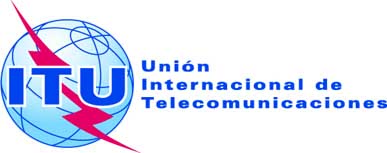 SESIÓN PLENARIAAddéndum 5 al
Documento 24(Add.21)-S20 de septiembre de 2019Original: inglésPropuestas Comunes de la Telecomunidad Asia-PacíficoPropuestas Comunes de la Telecomunidad Asia-PacíficoPROPUESTAS PARA LOS TRABAJOS DE LA CONFERENCIAPROPUESTAS PARA LOS TRABAJOS DE LA CONFERENCIAPunto 9.1(9.1.5) del orden del díaPunto 9.1(9.1.5) del orden del día